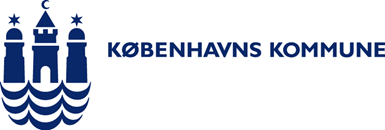 Årsrapport Privat InstitutionerDet pædagogiske tilsyn føres i overensstemmelse med Vejledning om Dagtilbud m.v. til børn efter lov om social service – kap. 7. Grundoplysninger:Aktuelt:Tilstede ved årsrapportmødet er leder, bestyrelsesformand og tilsynsførende i Privat pasning. Da læreplanen ikke skal evalueres i år, er dette møde en status på, hvor Nøkken er i processen med læreplanen samt en opsamling af årets tilsyn. I forhold til læsningen af denne rapport er enkelte af statusindsatserne skrevet med over fra årsrapporten 2021, da der skal reflekteres over disse ved redigeringen af læreplanen i 2023.Fra 1. januar 2023 ansættes Mikkel som femte pædagog, og en anden pædagog går ned i tid.I lille Nøkken har den ene pædagog været på kommunikations kursus, og den anden pædagog er på praktikvejlederuddannelse. Så nu er der tre pædagoger, der kan være vejledere for de studerende. I store Nøkken er begge pædagoger på Eurytmi uddannelse, det er en bevægelseskunst, hvor man kan udtrykke ord med bevægelse, Nøkken er begyndt at bruge det sammen med børnene.Den nye styrkede læreplan: 1. Er læreplanen offentlig tilgængelig?Læreplanen er på hjemmesiden, hjemmesiden er dog i skrivende stund ved at blive opdateret, og man kan derfor ikke tilgå den.2. Har institutionen beskrevet et pædagogisk grundlag hvor alle ni elementer er medinddraget og har institutionen beskrevet retningsgivende refleksioner og eksempler på, hvordan de arbejder med at omsætte elementerne i det pædagogiske grundlagi deres pædagogiske praksis?Til evalueringen af læreplanen næste år skal der reflekteres over tilsynets tilbagemelding i Årsrapporten 2021.StatusNy indsats (mangler – skal forbedres): Tilpas Indsats (små justeringer): XVedligeholdt indsats (fortsæt det gode arbejde:)  Øvrige krav til Læreplanen:Inddragelse af lokalmiljøet4. Er det beskrevet hvordan institutionen inddrager lokalmiljøet i forbindelse med at etablere pædagogiske læringsmiljøer for børn? Det er beskrevet i læreplanen. StatusNy indsats:Tilpas indsats:Vedligeholdt indsats: XBørnemiljøperspektiv4. Hvordan arbejdes der med det fysiske, psykiske og æstetiske børnemiljø?Hvordan bliver børnene inddraget i vurderingen af børnemiljøet? Ved måltidets slutning åbnes der op for snak i Store Nøkken. Her bliver børnene spurgt ind til deres mening og syn på eksempelvis årstidsfesterne. I Lille Nøkken er det mere en fornemmelse.StatusNy indsats: (Medtaget fra Årsrapporten 2021) Beskriv hvordan børnene inddrages i vurderingen af børnemiljøet, her er det børnenes perspektiver, der er interessante, se side 30 i ”Ny styrket læreplan – Rammer og indhold”. Der kan anvendes observationer på trivsel for de yngste børn og evalueres med de ældste børn. Der anbefales børneinterviews, praksis fortællinger, børnemøder eller spørgeskemaer.Tilpas indsats:Vedligeholdt indsats:Læreplanstemaer5. Hvordan arbejdes der med de seks læreplanstemaer? Hvordan forholder institutionen sig til de to mål under hvert læreplanstema?Har institutionen beskrevet retningsgivende refleksioner og eksempler på, hvordan deres pædagogiske læringsmiljø understøtter de seks læreplanstemaer og målene for disse?Herunder:1. Alsidig personligudvikling2. Social udvikling 3. Kommunikation og sprog4. Krop, sanse og bevægelse.5. Natur, udeliv og science. 6. Kultur, æstetik og fællesskab3. Lille Nøkken er i en proces med at sætte ord på børnenes følelser, da tilsynet ved sidste årsrapport pegede på, at det var et udviklingspunkt. Der har været tradition for ikke at bruge så mange ord, men mere støtte barnets følelser med krop og mimik. Nøkken mener, der er en fare for, at man kommer til at tolke barnets følelser forkert og derved sætte forkerte ord på. Tilsynet peger på, at man må aflæse barnet, og hvis man kan se, at man har tolket forkert for barnet, så må man sætte ord på det, ”Jeg troede, det gjorde ondt, men du blev vist mere vred …”. Det vigtige er, at man hjælper barnet med at sætte ord på følelserne, og at barnets følelser bliver set, rummet og anerkendt.StatusNy indsats:Tilpas indsats: (Medtaget fra årsrapport 2021) Initier flere samstemninger/mere samtaler under måltidet.Vedligeholdt indsats:4. Tilsynet spørger undrende ind til, hvorfor Lille Nøkken ikke deltager i sanglegene/samlingen på kirkegården, men blot sidder på afstand og kigger på. Hvis det i denne udviklingsperiode primært er motorik og bevægelse, der udvikles, så undrer det, at de yngste ikke er fysisk deltagende i samlingen.StatusNy indsats:Tilpas indsats: Det vil Nøkken tage op på et personalemødeVedligeholdt indsats:Evalueringskultur6. Er det beskrevet i læreplanen, hvordan de arbejder med at skabe en evalueringskultur, som udvikler og kvalificerer det pædagogiske læringsmiljø, samt hvordan de evaluerer den pædagogiske læreplan mindst hvert andet år? Nøkken har gennem det sidste år haft fokus på kommunikation med forældrene, og også et fokus på kommunikationen i Lille Nøkken – det evalueres der løbende på bl.a. på personalemøderne. StatusNy indsats:Tilpas indsats: (Medtaget fra årsrapport 2021). Reflekter over anvendelse af EVA´s evalueringsmateriale.Vedligeholdt indsats:7. Hvordan har I inddraget forældrebestyrelsen i arbejdet med den pædagogiske læreplan?Læreplanen er på som punkt på forældrebestyrelsesmødet. En stor del af årets gang i Nøkken drejer sig om årstidsfesterne – forberedelse, udførelse og evaluering. Bestyrelsen er med i planlægningsarbejdet og i forældreinddragelsen.StatusNy indsats:Tilpas indsats:Vedligeholdt indsats: XTilsynets observationer og dialog om praksis.1. Sociale relationer— positiv voksenkontakt hver dagStatusNy indsats:Tilpas indsats:Vedligeholdt indsats: X2. Inklusion og fællesskab— børne- og ungefællesskaber til alleTilsynet spurgte efter det uanmeldte tilsyn ind til, om børnene ikke kan puttes, når de er trætte og ikke blive trukket til alle skal puttes. Nøkken har haft det oppe på personalemødet, og det har egentlig altid været praksis i Nøkken, at putte børnene, når de er trætte. Gennem længere tid har børnene været en alder, når de er startet i Lille Nøkken, hvor det ikke har været et problem at trække dem til den fælles sovetid. Nu hvor børnene er lidt yngre, når de starter, vil Nøkken kigge på praksis.StatusNy indsats:Tilpas indsats: XVedligeholdt indsats:3. Sprogindsatsen— muligheder gennem sprogTilsynet spurgte efter det anmeldte tilsyn til, om Nøkken ikke anvender bøger, som er væsentlige for barnets sproglige udvikling og senere egen læsning. Nøkken har bøger, som mest bliver brugt om fredagen, men de står tilgængelige, så Store Nøkkens børn selv kan tage dem i løbet af ugen, hvis de vil. De voksne sætter sig også og læser i en bog, så børnene har dem som rollemodel. Men sprogstimuleringen foregår primært gennem sang, rim, remser og eventyrfortælling i Nøkken. Tilsynet påpeger, at forskningen viser, at det gør en forskel, at børn har set bogstaver, set læseretningen og at have bøger mellem hænderne. Nøkken fortæller, at tilbagemeldingerne fra skolerne er, at Nøkkens børn ikke har problemer med sprog og læsning. De opfordrer også forældrene til at læse med børnene og anbefaler også gerne eventyr. Der er en begrænsning i, hvad der kan nås i åbningstiden, da de primært er ude i naturen, og de kun er en deltids institution. StatusNy indsats:Tilpas indsats:Vedligeholdt indsats: X	Samlet tilbagemelding: Denne status på Nøkkens proces med læreplanen og årets tilsynsrapporter viser, at Nøkken arbejder med det, tilsynet peger på - som en undring eller noget der skal ændres på for at leve op til den styrkede læreplan. Der reflekteres fagligt over tilsynets feedback, og der ændres praksis, hvis det giver mening for personalegruppen. Observationerne på årets tilsyn i Nøkken viser, at der hersker en rar stemning med et nærværende personale og glade børn.Dato: 04.11.22Dato: 04.11.22Institutionstype: Institutionstype: Antal Vuggestuebørn:7Antal Børnehavebørn:19Normering:4 plus lønnet praktikantHeraf antal uddannede pædagoger:4Børnelister:OkBørne- og straffeattester:OkSelvregistrering:OkMødeplan:OkTilsynsførende: RJTilsynsførende: RJTilsynsførende: RJTilsynsførende: RJInstitution: NøkkenInstitution: NøkkenInstitution: NøkkenInstitution: NøkkenAdresse: Støvnæs Alle 41Adresse: Støvnæs Alle 41Adresse: Støvnæs Alle 41Adresse: Støvnæs Alle 41Postnr.Postnr.2400Leders navn: Susan L. Strandfeldt Leders navn: Susan L. Strandfeldt Leders navn: Susan L. Strandfeldt Leders navn: Susan L. Strandfeldt Leders tlf.nr.: 2880 2772Leders tlf.nr.: 2880 2772Leders tlf.nr.: 2880 2772Leders tlf.nr.: 2880 2772Souschefs navn: Gitte AndersenSouschefs navn: Gitte AndersenSouschefs navn: Gitte AndersenSouschefs navn: Gitte AndersenInstitutionens tlf.: 2880 2772Institutionens tlf.: 2880 2772Institutionens tlf.: 2880 2772Institutionens tlf.: 2880 2772E-mail: nokken.dk@gmail.comE-mail: nokken.dk@gmail.comE-mail: nokken.dk@gmail.comE-mail: nokken.dk@gmail.comBestyrelsesformandens navn og tlf.nr.Bestyrelsesformandens navn og tlf.nr.Bestyrelsesformandens navn og tlf.nr.Bestyrelsesformandens navn og tlf.nr.Navn:Katrine EllegaardKatrine EllegaardKatrine EllegaardTlf.nr.268214852682148526821485E-mailCat_ellegaard@hotmail.comCat_ellegaard@hotmail.comCat_ellegaard@hotmail.com